CÁPSULA DE ORIENTACIÓN N°4Nivel: 1°-2°- 3°-4°MedioUnidad o EJE: Bienestar y cuidado.OA4: Promover y llevar  cabo de manera autónoma acciones que favorezcan la vida saludable a nivel Personal y social, manifestando interés y preocupación ante problemas y situaciones de su entorno y de sus vidas ( Cuidado de alimentación, estrés, uso positivo del tiempo de ocio, prevención de riesgos y seguridad personal, etc)	                                                                                                                                                                                                                                                                                                                                                                               Objetivo cápsula: Reconocer la necesidad de planificar y elaborar una rutina de actividades diarias para la semana de estudio, incluyendo: descanso nocturno, comidas, recreación, estudio de guías y cápsulas, ejercicios físicos, horario de clases online y tiempo de trabajo sí corresponde.“APROVECHANDO BIEN EL TIEMPO DURANTE LA PANDEMIA”.Estimado (a) alumno(a), espero sinceramente que te encuentres muy bien junto a tus seres queridos, durante estos tiempos difíciles. Entendemos que es un tiempo de incertidumbre donde tanto las autoridades como nosotros, estamos recibiendo instrucciones en educación sobre la marcha, de acuerdo a la conveniencia que estimen las autoridades de la salud a nivel nacional. Lo cierto es que la Unidad de Orientación, directivos y sus profesores observamos con preocupación, la baja respuesta del alumnado respecto a las guías o cápsulas cargadas en el sitio web del liceo:  www.liceo-josevictorinolastarria.cl  y que sus profesores normalmente promueven entre ustedes por Whatsapp, teléfono o videos conferencias.Para lo sucesivo, se realizarán clases on-line de todas las asignaturas, por lo que hacemos el llamado a nuestros alumnos y apode rados a incorporarse  y ser responsables ante el estudio de sus pupilos.Estimado alumno (a) ¿Has sido responsable con el trabajo de las guías de estudio, cápsulas, videosconferencia, medios utilizados por los profesores para apoyar tus estudios?SÍ________NO______¿POR QUÉ?___________________________________________________________]____________________________________________________________________________________________________________________________________________________________________________________Te decimos sinceramente que hagas un “ALTO”, y CAMBIES LA ACTITUD, pues CADA DÍA QUE PASA NO VUELVE y es un vacío en tu formación. Entendemos que existe una FALTA DE DISCIPLINA Y DE HÁBITOS DE RUTINAS que deseamos cambiar, para ello te proponemos que elabores tu propio horario de actividades semanales.1.-CONSEJOS PARA CREAR RUTINAS EN PANDEMIA.1.1 Según la UNICEF y la ley de protección de la infancia. Se debe asegurar las siguientes actividades:-Jugar- hablar con amigos- estudiar- tareas domésticas- leer, higiene personal- ejercicios físicos, hablar con la familia, comida saludable, tiempo libre.1.2. La profesora de la Universitat Oberta de Catalunya (UOC) y psicóloga en el centro GRAT de Barcelona, Amalia Gordóvil, enumera algunas claves: Elegir un espacio adecuado -Marcar algunos horarios (charlas online con nuestros amigos), charlas franjas horarias de entre media hora y una hora de estudio, aunque apuntan a que cada persona es diferente y también depende de la edad- Y un descanso de unos cinco o diez minutos – comidas- espacio de ocio individual .   marcarnos una meta diaria y semanal- apagar el móvil o lo deje en otra habitación.                                                                                                                                                                                                                                                                                                                                                                                                                                                                                                                                                                                                                                                                                                                                      2.-PROPUESTA CALENDARIO DE RUTINAS SEMANAL.ALUMNO:_________________________________________________________CURSO:______________2.-PROPUESTA CALENDARIO DE RUTINAS SEMANAL.ALUMNO:_________________________________________________________CURSO:______________NOTA: -El (LA) ALUMNO (A) PUEDE VARIAR LOS HORARIOS Y ACTIVIDADES DE ACUERDO A  INDICACIONES DADAS POR UTP E INSPECTORÌA GENERAL. -UNA VEZ ELABORADO ENTREGAR EVIDENCIA A SU PROFESOR JEFE.                                Liceo José Victorino Lastarria                                                 Rancagua                           “Formando Técnicos para el mañana”                                   Unidad de Orientación.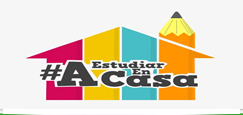 FICHA EVIDENCIAS (Devolver resuelta al mail del profesor jefe, o devolver al retornar a clases presenciales si usted no tiene INTERNET)NOMBREALUMNO_____________________________________________CURSO:_______FECHA:__________EVALÚE ESTA CÁPSULA, CON  NOTA:____________LUNESMARTESMIERCOLESJUEVESVIERNES(9:00- 10:00 hrs)-Levantarse, aseo personal- desayuno.(9:00- 10:00 hrs)-Levantarse, aseo personal- desayuno.(9:00- 10:00 hrs)-Levantarse, aseo personal- desayuno.(9:00- 10:00 hrs)-Levantarse, aseo personal- desayuno.(9:00- 10:00 hrs)-Levantarse, aseo personal- desayuno.(10:00- 12:00 hrs)-Bajar de sitio Web material de estudio: guías, cápsulas o videos  de asignatura y empezar desarrollarlas.(10:00- 12:00 hrs)-Bajar de sitio Web material de estudio: guías, cápsulas o videos  de asignatura y empezar desarrollarlas.(10:00- 12:00 hrs)-Bajar de sitio Web material de estudio: guías, cápsulas o videos   de asignatura y empezar desarrollarlas.(10:00- 12:00 hrs)-Bajar de sitio Web material de estudio: guías, cápsulas o videos   de asignatura y empezar desarrollarlas.(10:00- 12:00 hrs)-Bajar de sitio Web material de estudio: guías, cápsulas o videos   de asignatura y empezar desarrollarlas.(12:00- 15:00 hrs)-Ayuda en labores domésticas.-Almuerzo.-Siesta.(12:00- 15:00 hrs)-Ayuda en labores domésticas.-Almuerzo.-Siesta.(12:00- 15:00 hrs)-Ayuda en labores domésticas.-Almuerzo.-Siesta.(12:00- 15:00 hrs)-Ayuda en labores domésticas.-Almuerzo.-Siesta.(12:00- 15:00 hrs)-Ayuda en labores domésticas.-Almuerzo.-Siesta.(15:00- 17:00 hrs) -Continuar desarrollando guías de estudio.y  material mandado por el profesor de asignatura.                                                                                                                                                                (15:00- 17:00 hrs) -Continuar desarrollando guías de estudio.y  material mandado por el profesor de asignatura.                                                                                                                                                                (15:00- 17:00 hrs) -Continuar desarrollando guías de estudio.y  material mandado por el profesor de asignatura.                                                                                                                                                                (15:00- 17:00 hrs) -Continuar desarrollando guías de estudio.y  material mandado por el profesor de asignatura.                                                                                                                                                                (15:00- 17:00 hrs) -Continuar desarrollando guías de estudio.y  material mandado por el profesor de asignatura.                                                                                                                                                                (17:00- 18:00 hrs)-Conversar con los amigos vía celular, escuchar música, internet.(17:00- 18:00 hrs)-Conversar con los amigos vía celular, escuchar música, internet.(17:00- 18:00 hrs)-Conversar con los amigos vía celular, escuchar música, internet.(17:00- 18:00 hrs)-Conversar con los amigos vía celular, escuchar música, internet.(17:00- 18:00 hrs)-Conversar con los amigos vía celular, escuchar música, internet.(18:00- 19:00 hrs)-Tomar onces-comida-(18:00- 19:00 hrs)-Tomar onces-comida-(18:00- 19:00 hrs)-Tomar onces-comida-(18:00- 19:00 hrs)-Tomar onces-comida-(18:00- 19:00 hrs)-Tomar onces-comida-(19:00- 23:00 hrs)-Hacer ejercicios físicos de                                                                                                                                                                                                                                                                                                                                                                                                                                                                                                                                                                                                                                                                                                                                                                                                                                         rutina.- Jugar y hablar con amigos.-Conversar con la familia.-Acostarse.(19:00- 23:00 hrs)-Hacer ejercicios físicos de                                                                                                                                                                                                                                                                                                                                                                                                                                                                                                                                                                                                                                                                                                                                                                                                                                         rutina.- Jugar y hablar con amigos.-Conversar con la familia.-Acostarse.(19:00- 23:00 hrs)-Hacer ejercicios físicos de                                                                                                                                                                                                                                                                                                                                                                                                                                                                                                                                                                                                                                                                                                                                                                                                                                         rutina.- Jugar y hablar con amigos.-Conversar con la familia.-Acostarse.(19:00- 23:00 hrs)-Hacer ejercicios físicos de                                                                                                                                                                                                                                                                                                                                                                                                                                                                                                                                                                                                                                                                                                                                                                                                                                         rutina.- Jugar y hablar con amigos.-Conversar con la familia.-Acostarse.(19:00- 23:00 hrs)-Hacer ejercicios físicos de                                                                                                                                                                                                                                                                                                                                                                                                                                                                                                                                                                                                                                                                                                                                                                                                                                         rutina.- Jugar y hablar con amigos.-Conversar con la familia.-Acostarse.CLASE ONLINE--ACTIVIDAD EMERGENTECLASE ONLINE--ACTIVIDAD EMERGENTECLASE ONLINE--ACTIVIDAD EMERGENTECLASE ONLINE-ACTIVIDAD EMERGENTECLASE ONLINE-ACTIVIDAD EMERGENTE_________________________________________________________________________________________________________________________________________________________________________________________________________________________________LUNESMARTESMIERCOLESJUEVESVIERNES(9:00- 10:00 hrs)(9:00- 10:00 hrs)(9:00- 10:00 hrs)(9:00- 10:00 hrs)(9:00- 10:00 hrs)(10:00- 12:00 hrs)(10:00- 12:00 hrs)(10:00- 12:00 hrs)(10:00- 12:00 hrs)(10:00- 12:00 hrs)(12:00- 15:00 hrs)(12:00- 15:00 hrs)(12:00- 15:00 hrs)(12:00- 15:00 hrs)(12:00- 15:00 hrs)(15:00- 17:00 hrs) (15:00- 17:00 hrs) (15:00- 17:00 hrs) (15:00- 17:00 hrs)                                                                                                                                                              (15:00- 17:00 hrs) (17:00- 18:00 hrs)(17:00- 18:00 hrs)(17:00- 18:00 hrs)(17:00- 18:00 hrs)(17:00- 18:00 hrs)(18:00- 19:00 hrs)(18:00- 19:00 hrs)(18:00- 19:00 hrs)(18:00- 19:00 hrs)(18:00- 19:00 hrs)(19:00- 23:00 hrs)(19:00- 23:00 hrs)(19:00- 23:00 hrs)                                                                                               (19:00- 23:00 hrs)(19:00- 23:00 hrs)CLASE ONLINE--ACTIVIDAD EMERGENTECLASE ONLINE--ACTIVIDAD EMERGENTECLASE ONLINE--ACTIVIDAD EMERGENTECLASE ONLINE-ACTIVIDAD EMERGENTECLASE ONLINE-ACTIVIDAD EMERGENTE_________________________________________________________________________________________________________________________________________________________________________________________________________________________________